              Pověření k hlasování na valné hromadě SKIP ČR 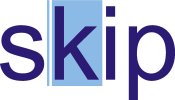 Já, níže podepsaný/á: ………………….……………….................................................. ,funkce:………………………………………………………………………………………… ,jako statutární zástupce organizace (institucionálního člena SKIP):……………………..…………………………………………………………………………………………………..Počet pracovních míst: …………… ……………………………………………………………………………………. tímto pověřujipana/paní ………………………………………………………………….…………………..k zastoupení mé osoby na valné hromadě SKIP ČRkonané dne 7. června v Ostravě.Toto pověření zaniká skončením valné hromady SKIP ČR.V ………………………………….….., dne ……..……………………….Vlastnoruční podpis …………..………………………….